Publicado en ROCKVILLE, Maryland el 27/03/2023 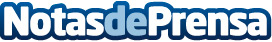 Theriva Biologics reprograma la teleconferencia y el webcast para comentar los resultados financieros y operativos más destacados del cuarto trimestre y de todo el año 2022Theriva Biologics llevará a cabo la teleconferencia se celebrará el jueves 30 de marzo a las 8:30 a.m. ET
Datos de contacto:Chris CalabreseLifeSci Advisors, LLC917-680-5608Nota de prensa publicada en: https://www.notasdeprensa.es/theriva-biologics-reprograma-la Categorias: Internacional Industria Farmacéutica Finanzas Webinars http://www.notasdeprensa.es